Contexte professionnelle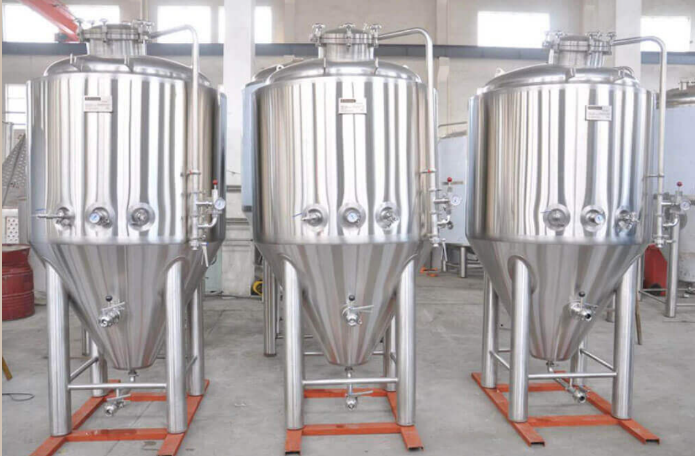 La Micro-brasserie du Solliet postule pour l’obtention du label « Excellence du goût » pour sa gamme de bières. Il permettrait, selon les premières estimations, une augmentation des ventes de 10 % des bières. Afin de faire face à cet accroissement de l’activité, il faudrait revoir la gestion des stocks et notamment augmenter l’approvisionnement en cannettes aluminium et éventuellement modifier le nombre de commandes et le calendrier des approvisionnements.Travail à faire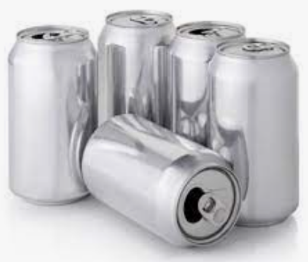 À l’aide du document et des ressources réalisez les travaux suivants :Déterminez le stock minimum de canettes.Déterminez le stock de sécurité de canettes.Déterminez le stock d’alerte de canettes.Doc.     Données de gestion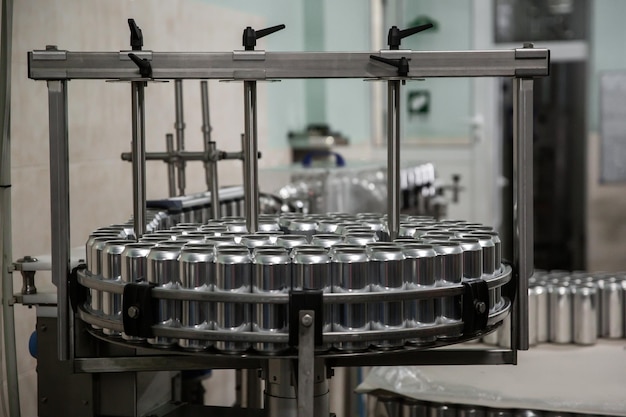 La bière produite est stockée dans des silos.Encannetage journalier : 500 litres toutes références confondues. La production est constante et l’entreprise travaille 5 jours sur 7.30 % de la production est mise en cannettes de 25 cl ; 50 % en cannettes de 33 cl et le reste en canette de 50 cl.Les cannettes sont achetées auprès de la société Métal Packaging Europe. Le délai de livraison est de 3 jours. Les livraisons sont régulières et le retard maximum de livraison a été de 5 jours.RéponsesDéterminez le stock minimum de canettes.Déterminez le stock de sécurité de canettes.Déterminez le stock d’alerte de canettes.Mission 1 – Sécuriser les approvisionnementsMission 1 – Sécuriser les approvisionnements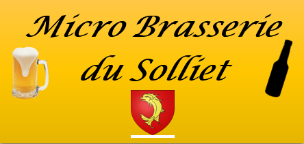 Durée : 40’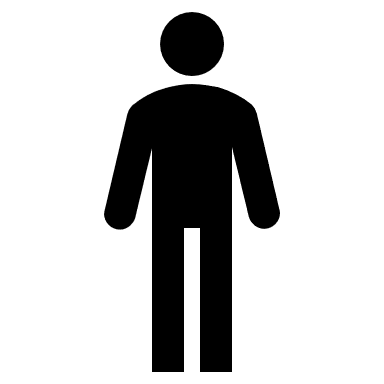 SourceSource